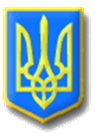 ЛИТОВЕЗЬКА СІЛЬСЬКА РАДАВОЛОДИМИРСЬКОГО РАЙОНУ ВОЛИНСЬКОЇ ОБЛАСТІПозачергової   тридцять третьої   сесія  восьмого скликанняР І Ш Е Н Н ЯВід  13 червня  2023 року                     с. Литовеж                                      № 33/2Про ініціювання створення Асоціації органів місцевого самоврядування “Асоціація вугільних громад України”   Відповідно до статей 15, 43 Закону України “Про місцеве самоврядування в Україні”, частини 1 статті 8 Закону України “Про асоціацію органів місцевого самоврядування”, з метою підвищення ефективності виконання завдань і функцій місцевого самоврядування, сприяння місцевому та регіональному розвитку, захисту прав та інтересів територіальних громад вугледобування, вугільної теплової генерації та громад, що відчувають негативні соціально-економічні та економічні наслідки вугледобувної діяльності, а також з  метою створення належного інституційного механізму підтримки справедливої трансформації вугільних регіонів України Литовезька сільська радаВИРІШИЛА:1. Ініціювати створення Асоціації органів місцевого самоврядування “Асоціація вугільних громад України”.2. Литовезькій сільській раді вступити до Асоціації органів місцевого самоврядування “Асоціація вугільних громад України”.3. Уповноважити Олену КАСЯНЧУК брати участь в установчих зборах Асоціації органів місцевого самоврядування “Асоціація вугільних громад України”, надати йому повноваження на затвердження Статуту Асоціації органів місцевого самоврядування “Асоціація вугільних громад України” та вирішення усіх інших питань, що будуть необхідні для створення й діяльності Асоціації. 4. Контроль за виконанням рішення покласти на питань фінансів, бюджету, планування соціально-економічного розвитку, інвестицій та міжнародного співробітництва..Т.в.о.сільського голови                                                                       Мирослава ЖУКОВА